                     22 наурыз мерекесіне арналған сценарий  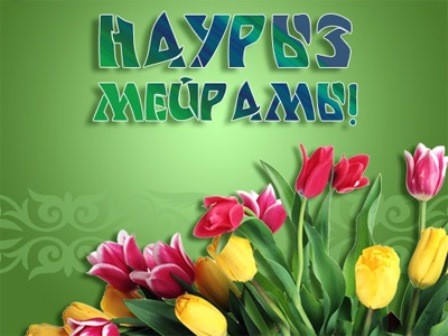 Қош келдің, Әз Наурыз!        Барша мұсылманға арналған Наурыз мерекесінің сценариі:(Сценарий мақсаты: Наурыз мейрамы туралы түсінік беру арқылы Қазақ халқының салт-дәстурін көрсету және оны құрметтей білуге тәрбиелеу).         Мереке басталмас бұрын   ұлттық шапан киген жігіттер кернейлетіп, тойдың  басталғаны туралы халыққа жар салады. (Сахна сыртында баяу музыка лебі еседі). Осы кезде сахна сыртында Наурыз мерекесі туралы жыр шумақтары оқылып тұрады:Наурыз,тойы–тамаша,                                                                                                                     Наурыз тойы- жаңаша.Табиғатта тамаша,Тамылжып тұр жараса.Наурыз келді еліме,Наурыз келді жеріме.Байлық бақыт тілеймін,Бүкіл қазақ еліне!            (Ақ кимешек, оюлы қамзол киген әжелер Наурыз мерекесін тойлауға жиналған барша ағайынға шашу шашып, той берекесін кіргізе түседі.) Жүргізушінің бірі: Қашанда құт – береке орнасын деп,                                                 Тойларда шашу - салты елімнің. Уа, халайық! Теріп ал несібеңді, Қабыл болсын, жамағат, ақ тілеуің!            (Осы кезде сахнаға алып тайқазан көтерген жігіттер ортаға шығып, халқымыздың ежелден келе жатқан Ұлық мерекесінің қадыр-қасиеті туралы шағын көрсетілімді бастап береді. Мәселен, тайқазан ортаға әкелінсе, онда міндетті түрде Наурыз мерекесінің басты ғұрпы-Наурыз көже пісірілетіні анық. Оның құрамы жеті тағамнан тұрады. Ұлттық киім киген қыздар қолдарына бір-бір дәм салынған ыдыс ұстап шығып, мерекелік көженің қалай әзірленетінін түсіндіреді де, қазанға ас салынады. Наурыз көже пісіп жатқанда, халық ойын-тойды бастап кетеді.)              (Бір жерде ұста жігіттер зергерлік бұйымдар соғып жатса, енді бір жерде ер-тұрман, бесік, ыдыс-аяқ жасап жатады.              Алаңда ұлттық тағамдар көрмесі қойылады. Самаурынға шәй қойылып, қазан тартылады.              Енді бір жерде күрес, арқан тартыс, асық ату, тоғызқұмалақ тәрізді ұлттық ойындар мереке көркін одан әрі қыздыра түссе, артық емес.              Осы тұста ортаға желмая мінген Қыдыр ата келіп, Наурыз бата береді.)Қыдыр ата: Сұрасаң бата берейін,Үстем болсын мерейің.Ықласпен қол жайсаң,ақ тілекті төгейін.Ұлыс оң болсын!Ақ мол болсын!Қайда барсаң жол болсын!Төрт түлік ақты болсын,Ұлыс береке берсін,Пәле, жала жерге енсін!Көйлектерің көк болсын,Қайғы уайым жоқ болсын!Қуаныштарың көп болсын!Әумин!             ( Бұл  кезде Наурыз көже де дайын болады. Ортаға буы бұрқыраған ыстық көже әкелініп, оны ұлттық киім киген қыздар жиналғандарға тарата бастайды. )Сахна сыртында Наурыз көженің бар қадыр-қасиеті туралы өлең оқылып тұрады. Ал құрметті қонақтар!Айналайын ағайын!Жеп- ішсін деп, тамсанып,Жеті түрлі дәм салып,Наурыз көже пісірдім.Тойға қазан түсірдім!Құйдым алтын табаққа,Құлшыныңдар тамаққа,Көжеге жас- кәріңді,шақырамын бәріңді.          Дәл осы мезгілде сахнаға екі жүргізуші шығып, Наурыз мерекесінің басталғанын паш етеді.1-жүргізуші: Армысың, ағайын! Құрметті аудан тұрғындары, жерлестер!  Ұлыстың Ұлы күні – Наурыз мерекесі құтты болсын! Күлімдеген шуақты көктеммен бірге қазақ  даласына  жер әлемді жайнатып, әнші құстарды сайратып, Наурыз тойын тойлатып, Жаңа жыл келді. Ендеше, тойымызды ұзағынан сүйіндірсін! Ұлыс оң болсын! Ақ мол болсын! Ұлы мереке сіздерге тек жақсылық әкелсін! Наурыз келді, жайраң қақты таң күліп, Жап-жасыл болып кетті дүние жаңғырып. Жақсылыққа жаршы болған Наурызым! Сен өмірдің көктемісің мәңгілік!2- жүргізуші:  Иә, дұрыс айтасың. Ел арасында 21- наурыз түні даланы Қыдыр баба аралайды деген аңыз бар. Халық  дәулет дарып, бақ қонсын деген мақсатпен есіктерін ашып қояды .Әдетте жаңа жыл күні Қыдыр баба  қай үйге кірсе, сол үй ауру-сырқаудан, пәле-жаладан аман болады деген сеніммен Наурызға дейін адамдар үйін қағып-сілкіп, тазартып қоятын болған. (Жүргізушілердің әр айтылған сөздері қысқа қойылымдармен бедерленіп тұрады).1-жүргізуші:  Бұл күні ауыл бойжеткендері өздері ұнатқан жігіттеріне соғымның етінен пісірілген «Ұйқыашар» деп аталатын дәм дайындаған. Ал жігіттер қыздарға айна, тарақ, иіссудан тұратын сыйлықтар сыйлаған. Оны «Селтеткізер», «Діреткізер» деп атаған (қыз-жігіттер бір-біріне тарту болар сыйлықтарын көрсетісіп, күлімдеп, өзара қауқылдасып тұрса) .Құтты болсын әр күнің, Сыйла, бақыт баршаға.Сәбидің әсем шат үнін Тыңдат абзал анаға. Наурыз – достық, Наурыз – күн. Барша халық бірлігі. Тағы келді ұлыс күн.Жалғасып ғалам тірлігі. (Осы жерде «Көрісу» дәстүрі сахналанады).                       Жиналған кіші үлкенде                       Өсе бер,өніп өркенде                       Қайта айналып наурыз                       Жетейік аман бұл күнге.                       Жеттік қой күнге қалаған                       Тойымыз кетпей арадан.                       Көрісу бізге аманат                       Жеткен ғой мұра бабадан. (Аумин)22 наурыз - Көрісу мейрамы. Көрісу күнінде халық қыстан аман-есен шыққанына қуанып, бір-бірімен қол алысады. Таң сібірлеп атысымен, көрісу мерекесін асыға күтіп отырған әрбір отбасы алдын ала дайындалып қойған дастарханын жаяды. Міндетті түрде бауырсақ пісіріп, дастарханға тәтті-пәттісімен қосып үйіп қояды. Отбасының кішілері үлкендеріне қос қолын беріп, көрісіп шығады. Бір–біріне «Бір жасыңмен!» дейді. Ол «Бір жасқа есеюіңмен! Осы жылға аман-есен жетуіңмен!» дегенді білдіреді. Содан кейін әр отбасы көршілерімен көріседі. Жасы кіші отбасы мүшелері жасы үлкен жанұяларға кіріп, көрісіп шығады. Міндетті түрде әр адам үш үйдің есігін ашу керек, яғни түске дейін үш үйге кіріп, көрісіп үлгеруі керек. Кішкентай балаларға аналары шағын дорба ұстатып қояды. Бала қай үйге көрісуге кірсе, сол үйдің дастарханынан ауыз тиіп, бауырсақ, тәттілерден дорбасына салып алады. Қазақ қашанда дастарханын айрықша қастерлеген. Бұл жоралғы жыл бойы балаларымыз тоқ жүрсін, дастарханымыз аралас болсын, қарым-қатынасымызға сызат түспесін деген ниеттен туған.

           Артынша Ұлттық би биленеді (Мысалы «Қаражорға», «Қамажай» т.б)1-жүргізуші: Бүгінгі мерекелік шарамен аудан халқын құттықтау үшін сахнаға аудан басшысы немесе ауылдың ең үлкен қариясын шақырады. (Ол халықты құттықтап, өз тілегін айтады)         (Аудан басшысы сөз сөйлейді)2-жүргізуші: Ерітіп қарын даланың, Жинатып гүлін саланың. Жетелеп жұмсақ самалын, Келді Наурыз – жыл басы. Күлімдеп қарап күміс күн, Аспаның бүркіп пүліш түн. Ұлы күні Ұлыстың, Келді Наурыз – жыл басы!              Енді кезекті ән менен күйге берейік. («Наурыз думан» әні орындалады).Әрі қарай мерекеге сай концерттік бағдарлама жалғаса түседі. (Бағдарламаның арасында жүргізушілер алаңда Ұлттық ойындардың басталғанын, оған нақты жүлде қорының тағайындалғанын хабарласа...)             Одан әрі концерттік бағдарлама жалғасады. Мұны әр аудан, қала көркемөнерпаздары өздерінің қалауынша, мейлінше Наурыз мерекесіне қатысты ән-күйлермен толықтырса, құба-құп!!!(Мысалы, "Алға, қазақ жігіттері" әні орындалады....)1-жүргізуші: Ән қосылсын әніңе! Ырысты боп жаңа жыл! Бақ дарысын бәріңе! Ой қосылып ойыңаБас қосылып бойыңа Аман-есен жетейік Келер Наурыз тойына.Екі жүргізуші қосылып:             -Құрметті ағайындар, келесі Наурыз тойында кездескенше қош сау болыңыздар!                            Құрастырушы : Алпыс  Абзал.   2017 жыл.